Úprava výrazů pomocí algebraických vzorců – pracovní list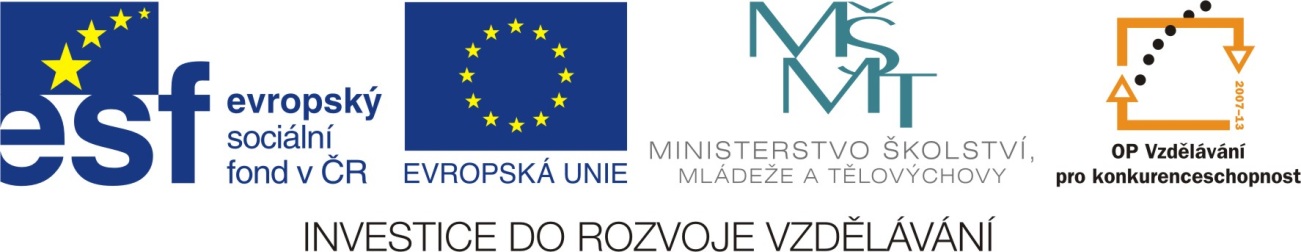 Výrazy – vzorce- pracovní listDoplň úpravu výrazu:(a + b)2  + (a + b) . (a - b) =  a2 + 2…. + …2  + (a - …b + b…-  …2 ) =Upravte výrazy pomocí vzorce:(4a +2 b)2  = 					(3n +4p)2  =(4 + 3c)2  =						(6 +4k)2  =(8 + y)2  =						(10g +8)2  =(5a + 4)2  =						(5y +11x)2  =(5a - 6b)2  =						(5n - 3p)2  =(8 - 4c)2  =						(5 - 6k)2  =(9 - y)2  =						(9g - 6)2  =(4a - 5)2  =						(3y -12x)2  =Upravte výrazy, kde to lze použijte vzorce:(4 +2b) . (4 -2b)  =(4 + 3c) . (6 +4k)  =(8 + y) . (8 - y)  =(5a + 4)  . (5a - 10)  =(5 - 6b) . (5 – 5b)  =(8 - 4c) . (4 - 3k)2  =(2 - y) . (6g - 4)2  =(4a - 5)2  . (3a - 6)  =Převeď v tabulce výsledky ze sloupečku špatně do sloupečku správně tak, aby byly skutečně  správně.Výrazy – vzorce - řešení pracovního listu Doplň úpravu výrazu:(a + b)2  + (a + b) . (a - b) =  a2 + 2ab + b2  + (a2 - ab + ba-  b2 ) = 2a2 + 2ab Upravte výrazy pomocí vzorce:(4a +2 b)2  = 16a2 +16ab + 4b2 			(3n +4p)2  =  9n2 + 24np + 16p2(4 + 3c)2  =	 16 +24c + 9c2			(6 +4k)2  = 36 +48k +16k2(8 + y)2  =  64 +16y + y2				(10g +8)2  = 100g2 +160g + 64(5a + 4)2  =	25a2 + 40a + 16			(5y +11x)2  = 25y2 +110xy + 121x2(5a - 6b)2  =	 25a2 - 60ab + 36b2		(5n - 3p)2  = 25n2 – 30np + 9p2(8 - 4c)2  =	64 – 64c + 16c2			(5 - 6k)2  = 25 – 60k + 36k2(9 - y)2  =  81 – 18y + y2				(9g - 6)2  = 81g – 108g + 36(4a - 5)2  =	16a2 - 40a + 25			(3y -12x)2  = 9y2 – 72xy + 144x2Upravte výrazy, kde to lze použijte vzorce:(4 +2b) . (4 -2b)  = 16 - 4b2(4 + 3c) . (6 +4k)  = 24 +16k +18c +18ck(8 + y) . (8 - y)  = 64 – y2(5a + 4)  . (5a - 10)  = 25a2 - 30a  - 40(5 - 6b) . (5 – 5b)  = 25 – 55b + 30b2(8 - 4c) . (4 - 3k)2  = 128 – 192k + 72k2 – 64c + 96ck – 36k2c(2 - y) . (6g - 4)2  =  72g2 – 96g+ 32 -36g2y + 48gy – 16y(4a - 5)2  . (3a - 6)  = 48a3 - 396a2 - 675a - 150Převeď v tabulce výsledky ze sloupečku špatně do sloupečku správně tak, aby byly skutečně správně.Datum vytvoření projektu květen 2012Ročník8.Popis pracovního listuPracovní list je určen do tématu úprava výrazů, využívá znalosti a dovednosti žáků s prací v editoru Microsoft Word a matematické znalosti i dovednosti v oboru racionálních čísel.Pracovní list může být využitý pro práci malé až tříčlenné skupiny, celé třídy na interaktivní tabuli a také jako práce pro jednotlivce.příkladšpatnědobřepříkladšpatnědobře( 7 + a )2 a2-14a + 49( 4 + 2c )216 -16c +4c2( 7 + 2a )249 -14a + a2( 2c + 4 )216 +16c +4c2( 7 - a )249 + 14a + a2( 2c - 4 )24c2 +16c +16( a - 7 )249 +28a +4a2( 4 – 2c )24c2 -16c +16příkladšpatnědobřepříkladšpatnědobře( 7 + a )2 a2-14a + 4949 + 14a +a2( 4 + 2c )216 -16c +4c216 +16c +4c2( 7 + 2a )249 -14a + a249 + 28a+4a2( 2c + 4 )216 +16c +4c24c2 +16c +16( 7 - a )249 + 14a + a249 - 14a + a2( 2c - 4 )24c2 +16c +164c2 -16c +16( a - 7 )249 +28a +4a2a2 – 14a + 49( 4 – 2c )24c2 -16c +1616 -16c +4c2